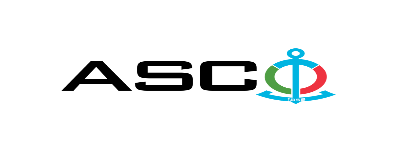 ИЗВЕЩЕНИЕ О ПОБЕДИТЕЛЕ ОТКРЫТОГО КОНКУРСА № AM037/2021 ПРОВЕДЕННОГО ЗАКРЫТЫМ АКЦИОНЕРНОМ ОБЩЕСТВОМ «АЗЕРБАЙДЖАНСКОЕ КАСПИЙСКОЕ МОРСКОЕ ПАРОХОДСТВО» 01.07.2021 г. НА ЗАКУПКУ АВТОМАТИЧЕСКИХ ВЫКЛЮЧАТЕЛЕЙ         Комитет по закупкам ЗАО «АКМП»Предмет договора поставки ЗАКУПКА АВТОМАТИЧЕСКИХ ВЫКЛЮЧАТЕЛЕЙ  Название компании (или физического лица) победителяOOO "SANTRAL ELECTRIK"Договорная цена26014.00 AZNУсловия (Инкотресм-2010) и срок поставки товаровDDPСрок выполнения работ или услуг9–10 недель